Republic of the Philippines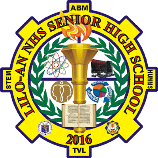 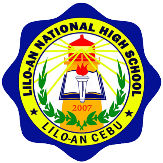 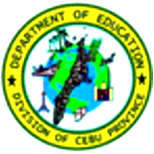 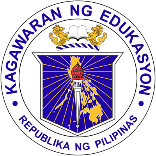 Department of EducationRegion VII, Central VisayasDIVISION OF CEBU PROVINCELILO-AN NATIONAL HIGH SCHOOLPoblacion, Lilo-an, Cebu 6002June 27, 2017SCHOOL MEMORANDUMNo. 12, s. 2017DESIGNATION OF SCHOOL INSPECTOR FOR MOOE PURCHASES TO:	1.) JONATHAN C. SEDILLO 	2.) JASON L. QUIAMCOThis Office hereby informs both you of your additional Ancillary Service as you are designated as SCHOOL INSPECTOR FOR MOOE PURCHASES.Specific Tasks:2.1 Monitor and verify the veracity of the MOOE Purchases in terms of quantity and quality. Immediate dissemination and compliance with this Memorandum is expected.CARMELITO M. LAURON, SR.		   Assistant School Principal II          Officer In-ChargeCONFORM:JONATHAN C. SEDILLO	________________________JASON L. QUIAMCO		________________________DISTRIBUTION:1 copy for each of them1 copy for the Faculty Club1 copy for the Bulletin Board1 copy on file